2350B NW 71st PlaceGainesville, FL 32653352-331-4710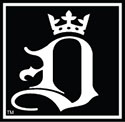 Press ReleaseFULL COLOR LOGO PRINTING NOW AVAILABLE AT DACASSO	Dacasso is proud to announce the addition of a unique decorating option for our leather conference room, desktop and promotional products. Utilizing our new UV printer, we now have the ability to print in vibrant full color. This exciting innovation is the next step in Dacasso’s continuing efforts to provide distributors with the most cutting-edge branding capabilities in the industry. 	UV printing is an advanced digital technique that uses ultra-violet (UV) lights to immediately dry ink during the printing process. It enables us to print colorful logos directly onto our wide selection of products with lightning fast speed and immaculate detail, while being more environmentally conscious than other industry options. The printer’s curing process allows it to use less volatile organic compounds, or VOC's, which harm the environment. 	We hope you will take this opportunity to be the first distributor to offer this stunning and creative option to your clients. For more information on Dacasso and our new full color UV printing capabilities please visit http://www.Dacasso.com/.Contact:Brad Barroso-GonzalezDacasso, Inc.352-331-4710bgonzalez@dacasso.com